Leonid Afremov painting examples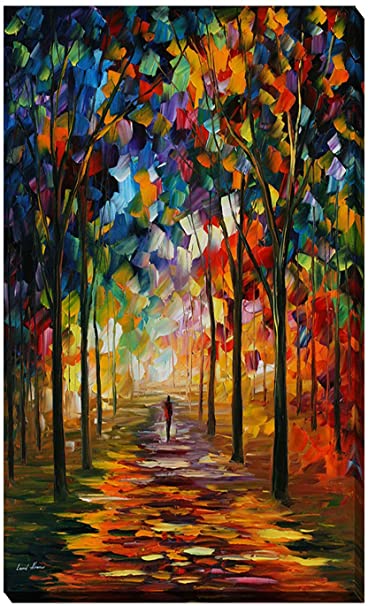 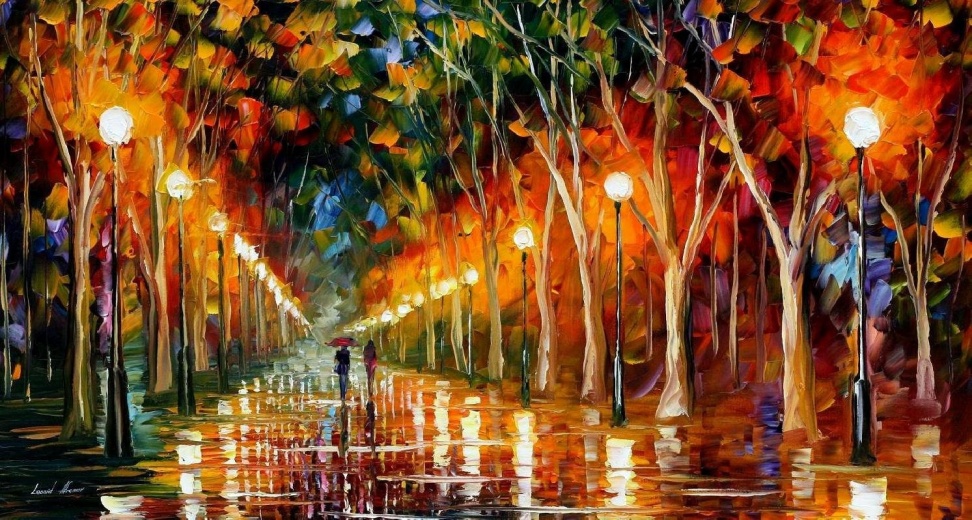 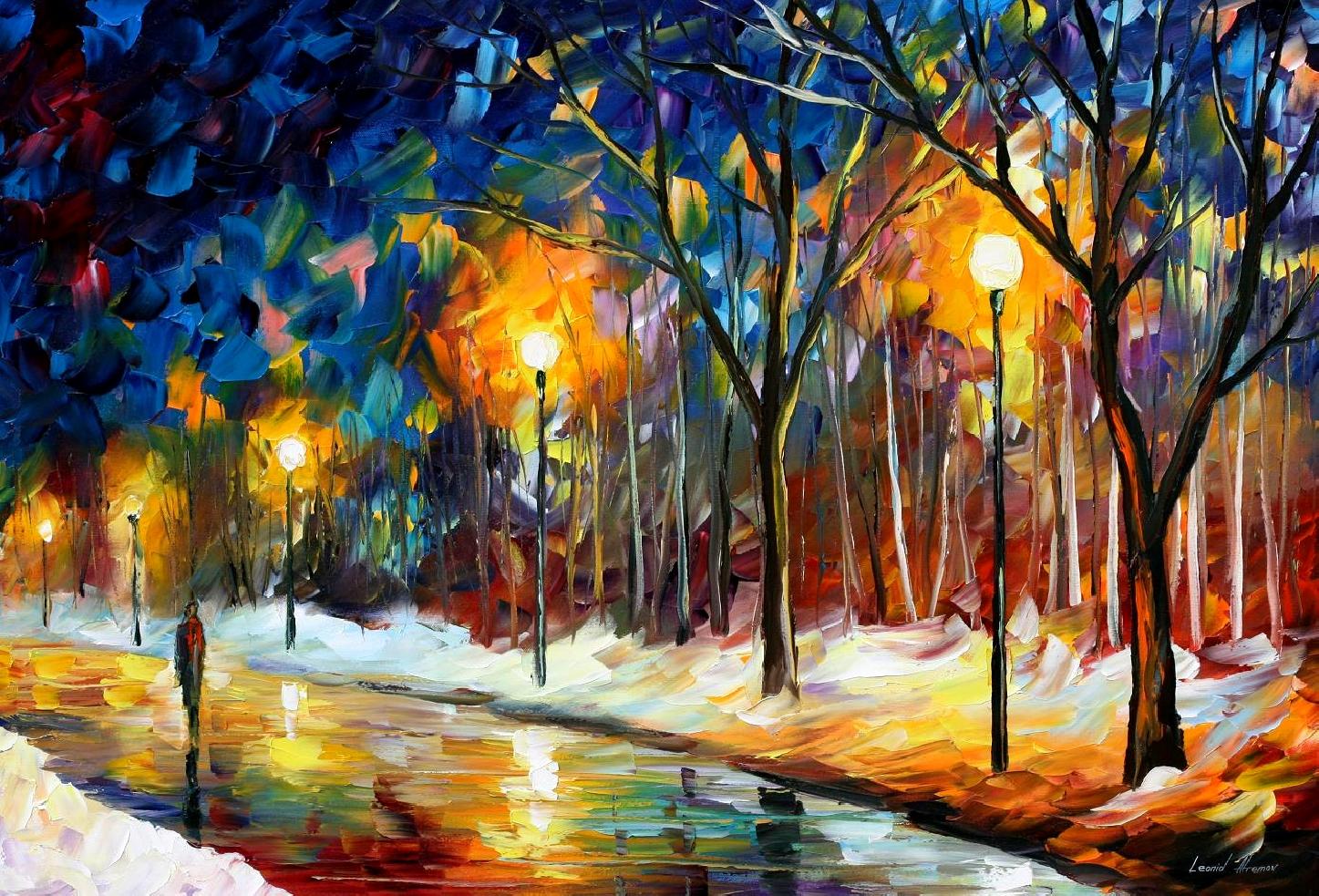 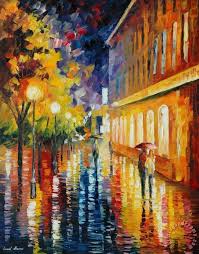 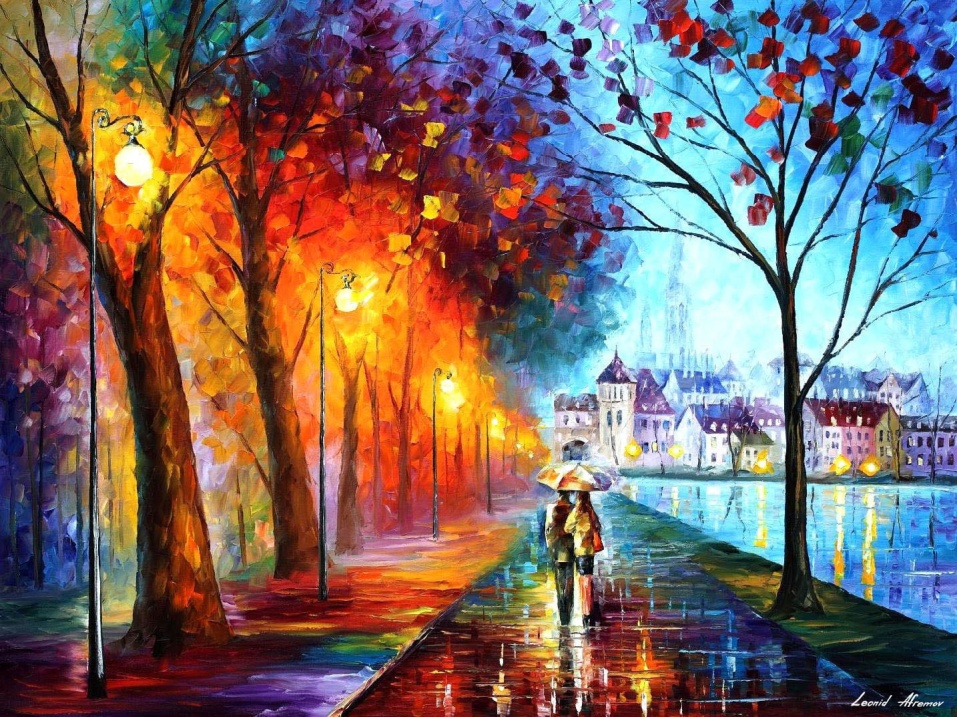 